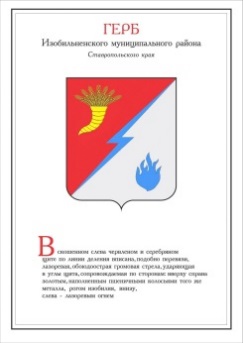 ДУМА ИЗОБИЛЬНЕНСКОГО городского округаСТАВРОПОЛЬСКОГО КРАЯПЕРВОГО СОЗЫВАРЕШЕНИЕ23 июня 2020 года                      г. Изобильный                                      №411О плане работы Думы Изобильненского городского округаСтавропольского края на второе полугодие 2020 годаВ соответствии со статьей 4 Регламента Думы Изобильненского городского округа Ставропольского края, утвержденного решением Думы Изобильненского городского округа Ставропольского края от 20 февраля 2018 года №89 Дума Изобильненского городского округа Ставропольского края РЕШИЛА:1. Утвердить план работы Думы Изобильненского городского округа Ставропольского края на второе полугодие 2020 года согласно приложению.2. Настоящее решение вступает в силу со дня его принятия.Председатель Думы Изобильненского городского округа Ставропольского края                                                               А.М. РоговПлан работы Думы Изобильненского городского округа Ставропольского края на второе полугодие 2020 годаЗаседания Думы Изобильненского городского округаВопросы, подлежащие рассмотрению Думой Изобильненского городского округа:II. Нормотворческая работа Думы Изобильненского городского округаIII. Работа комитетов и Президиума Думы Изобильненского городского округа Ставропольского краяПриложениек решению Думы Изобильненского городского округа Ставропольского краяот 23 июня 2020 года №411№Наименование мероприятийСрокипроведенияОтветственные12341.Об исполнении бюджета Изобильненского городского округа Ставропольского края за первое полугодие 2020 годаавгустадминистрация Изобильненского городского округа Ставропольского края (далее – администрация городского округа)комитет Думы Изобильненского городского округа Ставропольского края по вопросам бюджета и экономики (далее – комитет по вопросам бюджета)2.Об утверждении прогнозного плана (программы) приватизации муниципального имущества Изобильненского городского округа Ставропольского края на 2021 годавгустадминистрация городского округа комитет Думы Изобильненского городского округа Ставропольского края по вопросам управления собственностью городского округа, промышленности, транспорта, связи и коммунального хозяйства (далее – комитет по вопросам управления собственностью городского округа)3.Об утверждении Положения о порядке выплаты денежной компенсации стоимости санаторной путевки лицам, замещающим муниципальные должности и должности муниципальной службы в органах местного самоуправления Изобильненского городского округа Ставропольского краяавгустадминистрация городского округа комитет Думы Изобильненского городского округа Ставропольского края по вопросам законности и местного самоуправления (далее – комитет по вопросам законности)12344.О внесении изменений в Положение о порядке управления и распоряжения землями, находящимися в муниципальной собственности Изобильненского городского округа Ставропольского края, утвержденное решением Думы Изобильненского городского округа Ставропольского края от 17 ноября 2017 года №54 августадминистрация городского округа комитет Думы Изобильненского городского округа Ставропольского края по аграрным вопросам, землепользованию и природопользованию 5.О присвоении звания «Почетный гражданин Изобильненского городского округа»августГлава Изобильненского городского округа Ставропольского краяпредседатель Думы Изобильненского городского округа Ставропольского края (далее – председатель Думы городского округа)депутаты Думы Изобильненского городского округа Ставропольского края (далее – депутат Думы городского округа)6.Об исполнении бюджета Изобильненского городского округа Ставропольского края за        9 месяцев 2020 годаоктябрьадминистрация городского округакомитет по вопросам бюджета7.Об утверждении Положения об оплате труда работников органов местного самоуправления Изобильненского городского округа Ставропольского края, замещающих должности, не являющиеся должностями муниципальной службы, и работников, осуществляющих профессиональную деятельность по профессиям рабочих октябрьадминистрация городского округакомитет по вопросам законности8.О внесении изменений в Положение о муниципальной службе в органах местного самоуправления Изобильненского городского округа Ставропольского края, утвержденное решением Думы Изобильненского городского округа Ставропольского края от 27 октября 2017 года №33октябрьадминистрация городского округа комитет по вопросам законности12349.О внесении изменений в Положение о приватизации муниципального имущества Изобильненского городского округа Ставропольского края, утвержденное решением Думы Изобильненского городского округа Ставропольского края от 29 июня 2018 года №146октябрьадминистрация городского округа комитет по вопросам управления собственностью городского округа10.О ходе выполнения Плана мероприятий по выполнению наказов избирателей депутатам Думы Изобильненского городского первого созыва, утвержденного решением Думы Изобильненского городского Ставропольского края от 17 августа 2018 года №166октябрьадминистрация городского округакомитет по вопросам управления собственностью городского округа11.Сообщения депутатов Думы Изобильненского городского округа Ставропольского края о реализации своих прав и исполнении депутатских полномочийоктябрьГончарова В.В.Куц Б.Н.комитет Думы Изобильненского городского округа Ставропольского края по вопросам депутатской деятельности, этике и Регламентупрофильные комитеты Думы городского округа12.О бюджете Изобильненского городского округа Ставропольского края на 2021 год и плановый период 2022 и 2023 годовдекабрьадминистрация городского округакомитет по вопросам бюджетаКонтрольно-счетный орган Изобильненского городского округа Ставропольского края (далее – Контрольно-счетный орган)13.Об отчете Контрольно-счетного органа Изобильненского городского округа Ставропольского края за 2020 годдекабрьКонтрольно-счетный орган14.Об отчете Общественной молодежной палаты при Думе Изобильненского городского округа Ставропольского края за 2020 годдекабрьОбщественная молодежная палата при Думе Изобильненского городского округа Ставропольского края15.О плане работы Думы Изобильненского городского округа Ставропольского края на первое полугодие 2021 годадекабрьаппарат Думы Изобильненского городского округа Ставропольского края (далее – аппарат Думы городского округа)123416.О плане мониторинга правоприменения в Думе Изобильненского городского округа Ставропольского края на 2021 годдекабрьаппарат Думы городского округа комитет по вопросам законности17.О внесении изменений в Устав Изобильненского городского округа Ставропольского краяпо мере необходимостиаппарат Думы городского округакомитет по вопросам законности18.О внесении изменений в бюджет Изобильненского городского округа Ставропольского края на 2020 год и плановый период 2021 и 2022 годовпо мере необходимостиадминистрация городского округакомитет по вопросам бюджета19.О внесении изменений в ранее принятые правовые акты Думы городского округа с целью приведения их в соответствие с действующим законодательствомпо мере необходимостиадминистрация городского округапрофильные комитеты Думы городского округа20.О признании утратившими силу некоторых решений совета Изобильненского муниципального района Ставропольского края, представительных органов поселений, входивших в состав Изобильненского районапо мере необходимостиаппарат Думы городского округакомитет по вопросам законностиадминистрация городского округа1.Участие в проработке проектов законов Ставропольского края, направленных Думой Ставропольского края в органы местного самоуправления Изобильненского городского округа для внесения в них замечаний и предложенийрегулярнокомитеты Думы городского округааппарат Думы городского округаадминистрация городского округа2.Разработка в порядке законодательной инициативы собственных проектов законов Ставропольского края и внесение их в Думу Ставропольского краяпо мере необходимостикомитеты Думы городского округааппарат Думы городского округаадминистрация городского округа12341.Рассмотрение проектов правовых актов Думы городского округа и выработка по ним заключенийвесьпериодкомитеты Думы городского округа2.Подготовка собственных проектов правовых актов и внесение их на рассмотрение Думы городского округа по собственному планукомитеты Думы городского округа3.Осуществление контрольных функций за выполнением правовых актов Думы городского округавесьпериод комитеты Думы городского округаПрезидиум Думы Изобильненского городского округа Ставропольского края (далее – Президиум Думы городского округа)4.Рассмотрение проектов муниципальных программ Изобильненского городского округа Ставропольского края и внесения в них изменений. Подготовка заключений на указанные проекты по мере необходимостикомитеты Думы городского округаПрезидиум Думы городского округаIV. Организационная работаIV. Организационная работаIV. Организационная работаIV. Организационная работа1.Заседания Думы городского округа не реже одного раза в три месяцапредседатель Думы городского округааппарат Думы городского округа2.Заседания комитетов Думы городского округа согласно планамработыпредседатель Думы городского округапредседатели комитетов Думы городского округадепутаты Думы городского округааппарат Думы городского округа3.Заседания Президиума Думы городского округа не реже одного раза в три месяцапредседатель Думы городского округааппарат Думы городского округа12344.Проведение публичных слушаний по проектам решений:о бюджете Изобильненского городского округа Ставропольского края на 2021 год и плановый период 2022 и 2023 годов;о внесении изменений в Устав Изобильненского городского округа Ставропольского краядекабрьадминистрация городского округакомитет по вопросам бюджетаКонтрольно-счетный орган4.Проведение публичных слушаний по проектам решений:о бюджете Изобильненского городского округа Ставропольского края на 2021 год и плановый период 2022 и 2023 годов;о внесении изменений в Устав Изобильненского городского округа Ставропольского краяпо мере необходимостипредседатель Думы городского округааппарат Думы городского округапредседатели комитетов Думы городского округа5.Совещания у председателя Думы городского округа по мере необходимостипредседатель Думы городского округааппарат Думы городского округа6.Организация методической и практической помощи депутатам Думы городского округа в осуществлении ими собственных полномочийвесь периодаппарат Думы городского округа7.Обеспечение информирования населения Изобильненского городского округа Ставропольского края о деятельности Думы городского округа и ее правовых актах через СМИ и официальный сайтвесьпериодаппарат Думы городского округа